ዝኸበርኪ መጥበዊት አዶ፣እንድሕ መጥበዊት አዶ ኮይንኪ ንዓኽን ንዉላድክን ዕንቋዕ ደስበለኩም።ን ዝተፈላለየ ዝጠቅም ናይ ጡብ መጥበዊ አቅሓ ካብ  WIC ክሊኒክ አለቂሕናኩም አለና።እዚ ጡብ መጥበዊ አቅሓ  ነቲ ክሊኒክ ዝተውሃበ እዩ።እንድሕርዳአ እቲ ጡብ መጥበዊ አቅሓ አብ ስዓቱ ናብ ክሊኒክና እንተዘይተመሊሱ፡እቲ መንግስቲ ቢሮ  ንመተካእታ ከኽፍለኩም እዩ።ብኽብረትኩም ብዝተኽአለ መጠን ነቲ ጡብ መጥበዊ አቅሓ አብ ስዓቱ ክትምልሱዎ ፈትኑ ወይ ብ ()   ደውሉልና። ብዛዕባ ቲ ናይ ጡብ መጥበዊ አቅሓ ክፍሊት መደናጎዪ ዕድላት።ንምትሕብባርክን ንፍዕቲ አዶ ብምኻንክን ነመስግን።ብቅንዕና፣እዚ ትካል እዚ ማዕረ ዕድል  ዝቕርብ እዩ። ናይ ዋሽንግተን ግዝኣት ናይ WIC ምግቢ ፅንዓት ፕሮግራም ኣየዳሉን። ንኣካል ጉድኣት ሰባት፣ እዚ ሰነድ እዚ ብኻልእ ቅጥዒ ምርካብ ይከኣል እዩ። ሕቶ ንምቕራብ፣ በጃኹም ናብ 1-800-841-1410 (TDD/TTY 1-800-833-6388) ደውሉ።DOH 961-1128   June 2017   Tigrigna		   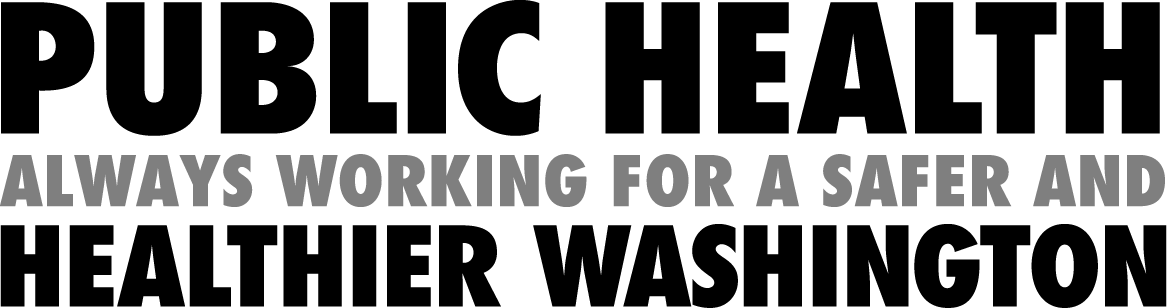 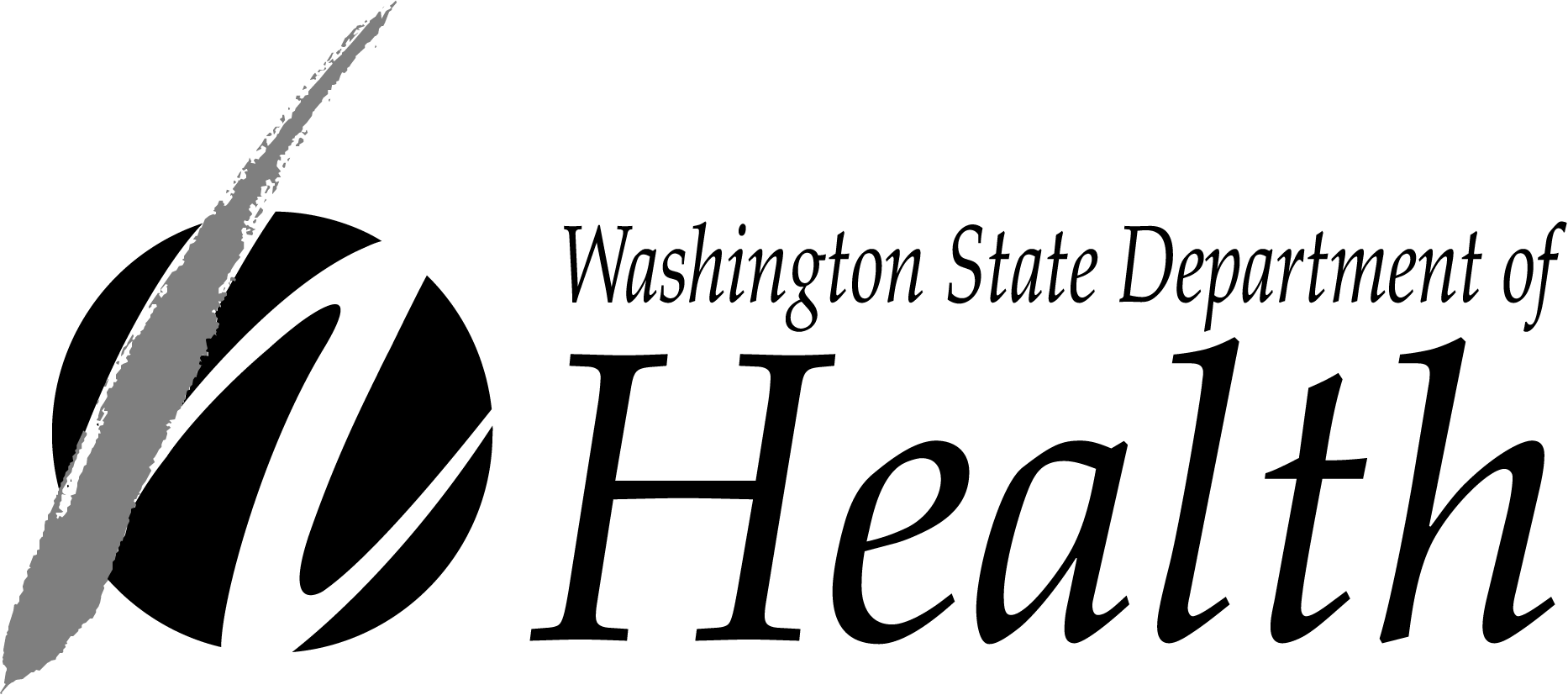 